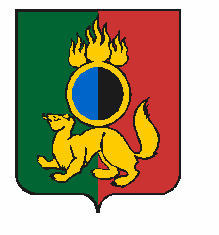 АДМИНИСТРАЦИЯ ГОРОДСКОГО ОКРУГА ПЕРВОУРАЛЬСКПОСТАНОВЛЕНИЕг. ПервоуральскВ соответствии с требованиями Постановления Правительства Российской Федерации от 30 декабря 2003 года № 794 «О единой государственной системе предупреждения и ликвидации чрезвычайных ситуаций», постановлением Правительства Российской Федерации от 26 ноября 2007 года № 804 «Об утверждении Положения о гражданской обороне в Российской Федерации», приказом МЧС России от 14 ноября 2008 года № 687 «Об утверждении положения об организации и ведении гражданской обороны в муниципальных образованиях и организациях», Уставом городского округа Первоуральск, с целью установления единого порядка организации и осуществления мероприятий по гражданской обороне, защите населения и территории городского округа Первоуральск от чрезвычайных ситуаций природного и техногенного характера, Администрация городского округа ПервоуральскПОСТАНОВЛЯЕТ:Уполномочить Заместителя Главы Администрации городского округа Первоуральск по взаимодействию с органами государственной власти и общественными организациями В.А. Таммана на решение задач в области гражданской обороны и защиты населения и территории городского округа Первоуральск от чрезвычайных ситуаций.Признать утратившим силу постановление Администрации городского округа Первоуральск от 17 января 2018 года № 46 «О совершенствовании гражданской обороны в городском округе Первоуральск».Настоящее постановление опубликовать в газете «Вечерний Первоуральск» и разместить на официальном сайте городского округа Первоуральск в сети «Интернет» по адресу: www.prvadm.ru.Контроль за выполнением настоящего постановления оставляю за собой.Главы городского округа Первоуральск						       И.В. Кабец09.04.2019№588О совершенствовании гражданской обороны в городском округе Первоуральск